Agency overviewOur vision is to create thriving environments, communities and economies for the people of New South Wales. We focus on some of the biggest issues facing our state. We deliver sustainable water resource and environment management, secure our energy supply, oversee our planning system, maximise community benefit from government land and property, and create the conditions for a prosperous state. We strive to be a high-performing, world-class public service organisation that celebrates and reflects the full diversity of the community we serve and seeks to embed Aboriginal cultural awareness and knowledge throughout the department.Greater Sydney Parklands is a NSW government city-wide agency created to become Sydney’s leading urban parks advocate.  In partnership with communities, state and federal government agencies, and local councils, it will plan for and expand great open spaces and parklands and champion the NSW Government’s new 50 Year Vision for Sydney’s Open Space and Parklands.Greater Sydney Parklands currently brings together in a combined administration three independent Parks agencies and Trusts: the Centennial Park and Moore Park Trust, Parramatta Park Trust, and Western Sydney Parklands Trust, as well as the parklands of Callan Park and Fernhill Estate.Primary purpose of the roleThe Manager, Asset & Risk Systems directs the Asset & Risk management group in the provision of maintenance planning, asset information management, health and safety and risk management so as to enable operational delivery staff to meet their objectives.  This role is responsible for efficient and economical asset and risk management support operations that meet the organisational objectives of the GSP.Key accountabilitiesLead the development, implementation and embedding of comprehensive  asset management, risk management and work health and safety support systems, including the establishment of systems, policies, procedures and standards.Manage and ensure the effective delivery of support systems, including reporting, in maintenance planning, procurement, plant and vehicle fleet management, utilities management, asset systems management, work health and safety, and risk systems to enable effective asset and facilities management and maintenance to be undertaken at all GSP sites. Facilitate and promote the systematic application of risk management processes across the GSP team for the identification, analysis, assessment, treatment, and monitoring of risk in policies, programs and processes including business continuity planning.Work collegially with the Executive Team to confirm risk management priorities, assess and validate potential risk events, and formulate effective management and mitigation strategies.Develop, implement, conduct and review condition inspection systems  for the coordination of asset information with staff responsible for the maintenance of assets.Develop and communicate strategic asset management plans, works schedules, programs and other operational frameworks to ensure that the GSP’s capacity to protect and conserve its assets and values is maximised and is managed in accordance with government priorities.Ensure the Asset Management Systems and data bases are maintained, auditable and current.Maintain effective financial planning, including asset valuations and depreciation, expenditure and budget controls to ensure that resources are matched to the Asset Management support function priorities.Key challengesMaintain knowledge of current federal, state and local laws and regulations affecting asset and facilities management activities and Work, Health and Safety (WHS) (including, but not limited to, building codes, Australian maintenance standards, asset accounting, audit, employment, safety and environmental standards, laws and regulations).Promoting risk management awareness and knowledge, with associated performance monitoring in a geographically dispersed organisation.Developing and implementing innovative solutions to resolve issues, relating to asset, WHS and risk management operations.Key relationshipsRole dimensionsDecision makingThe Manager, Asset & Risk Systems is expected to operate with a high level of autonomy, makes day to day decisions relating to work priorities and workload management, for themselves and staff supervised. The role is accountable for the quality, integrity and accuracy of the content of advice provided and refers complex issues and all matters requiring a higher authority to supervisor/manager for resolution.Reporting lineThis role reports to the Director, Operations, Visitors & SportDirect reports3 direct reportsBudget/ExpenditureThe Manager, Asset & Risk Systems is accountable for expenditure within delegations, for the conduct of systems maintenance activities including the engagement of consultancy services.Key knowledge and experienceExtensive experience in a relevant management role in assets / facilities management including the management of asset management systems and support services (Computerised Maintenance Management Systems and SAP).Demonstrated management experience in the delivery of support services to operational asset and facilities management staff including asset valuations, asset register maintenance, including maintenance planning, fleet management, risk management and/or WHS system management.Demonstrated management and leadership skills at a senior level, including the ability to initiate and manage change, allocate resources effectively and maximise staff potential within a multi-disciplinary team.Essential requirementsRelevant tertiary qualification or equivalent relevant experience in asset, property, finance, facilities or project management. Ability to travel to and attend work at any site within the GSP portfolio.Current drivers licence.Capabilities for the roleThe NSW public sector capability framework describes the capabilities (knowledge, skills and abilities) needed to perform a role. There are four main groups of capabilities: personal attributes, relationships, results and business enablers, with a fifth people management group of capabilities for roles with managerial responsibilities. These groups, combined with capabilities drawn from occupation-specific capability sets where relevant, work together to provide an understanding of the capabilities needed for the role.The capabilities are separated into focus capabilities and complementary capabilities. Focus capabilitiesFocus capabilities are the capabilities considered the most important for effective performance of the role. These capabilities will be assessed at recruitment. The focus capabilities for this role are shown below with a brief explanation of what each capability covers and the indicators describing the types of behaviours expected at each level.Complementary capabilitiesComplementary capabilities are also identified from the Capability Framework and relevant occupation-specific capability sets. They are important to identifying performance required for the role and development opportunities. Note: capabilities listed as ‘not essential’ for this role are not relevant for recruitment purposes however may be relevant for future career development.ClusterPlanning, Industry & Environment AgencyDepartment of Planning Industry & EnvironmentDivision/Branch/UnitPlace, Design & Public Spaces / Greater Sydney Parklands / Operations,  Visitors and Sport Location VariousClassification/Grade/BandClerk Grade 11/12ANZSCO Code149913Role NumberTBCPCAT Code3122211Date of ApprovalSeptember 2015 (updated 20 November 2020)Agency Websitewww.dpie.nsw.gov.auWhoWhyInternalDirector, Operations,  Visitors & Sport Receive guidance and support Provide expert advice in the development of agency systems Provide regular updates and reports on issue/ activitiesDirect reports / work teamProvide guidance, support, exchange information and facilitate ongoing professional developmentAgency staff / other staffWork collaboratively to contribute to achieving business outcomesFoster effective working relationships to facilitate opportunities for engagement, consultation, issue resolution and information sharing.ExternalIndustry professionals / ConsultantsExchange specialist knowledge/advice Seek/maintain specialist knowledge/advice and collaborate on the implementation of agency strategies, to keep abreast of best practice in Asset and Risk Management.Key StakeholdersNegotiate and liaise with a variety of stakeholders to enable the timely delivery of business initiatives.Develop and maintain cooperative, productive and professional working relationships with key stakeholders ensuring continual review, identification and implementation of best practice.   Contractors and SuppliersNegotiate, manage contracts and monitor provision of service, ensure contractual obligations and service standards are met.FOCUS CAPABILITIESFOCUS CAPABILITIESFOCUS CAPABILITIESFOCUS CAPABILITIESFOCUS CAPABILITIESCapability group/setsCapability nameBehavioural indicatorsLevel 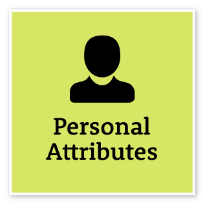 Act with IntegrityBe ethical and professional, and uphold and promote the public sector valuesAct with IntegrityBe ethical and professional, and uphold and promote the public sector valuesModel the highest standards of ethical and professional behaviour and reinforce their useRepresent the organisation in an honest, ethical and professional way and set an example for others to followPromote a culture of integrity and professionalism within the organisation and in dealings external to governmentMonitor ethical practices, standards and systems and reinforce their useAct promptly on reported breaches of legislation, policies and guidelinesAdvancedManage SelfShow drive and motivation, an ability to self-reflect and a commitment to learningManage SelfShow drive and motivation, an ability to self-reflect and a commitment to learningAct as a professional role model for colleagues, set high personal goals and take pride in their achievementActively seek, reflect and act on feedback on own performanceTranslate negative feedback into an opportunity to improveTake the initiative and act in a decisive wayDemonstrate a strong interest in new knowledge and emerging practices relevant to the organisationAdvanced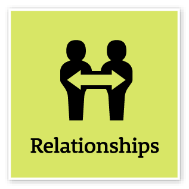 Communicate EffectivelyCommunicate clearly, actively listen to others, and respond with understanding and respectCommunicate EffectivelyCommunicate clearly, actively listen to others, and respond with understanding and respectPresent with credibility, engage diverse audiences and test levels of understandingTranslate technical and complex information clearly and concisely for diverse audiencesCreate opportunities for others to contribute to discussion and debateContribute to and promote information sharing across the organisationManage complex communications that involve understanding and responding to multiple and divergent viewpointsExplore creative ways to engage diverse audiences and communicate informationAdjust style and approach to optimise outcomesWrite fluently and persuasively in plain English and in a range of styles and formatsAdvancedInfluence and NegotiateGain consensus and commitment from others, and resolve issues and conflictsInfluence and NegotiateGain consensus and commitment from others, and resolve issues and conflictsUse facts, knowledge and experience to support recommendationsWork towards positive and mutually satisfactory outcomesIdentify and resolve issues in discussion with other staff and stakeholdersIdentify others’ concerns and expectationsRespond constructively to conflict and disagreements and be open to compromiseKeep discussions focused on the key issuesIntermediate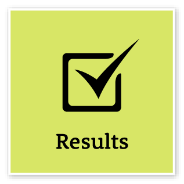 Plan and PrioritisePlan to achieve priority outcomes and respond flexibly to changing circumstancesPlan and PrioritisePlan to achieve priority outcomes and respond flexibly to changing circumstancesConsider the future aims and goals of the team, unit and organisation when prioritising own and others’ workInitiate, prioritise, consult on and develop team and unit goals, strategies and plansAnticipate and assess the impact of changes, including government policy and economic conditions, on team and unit objectives and initiate appropriate responsesEnsure current work plans and activities support and are consistent with organisational change initiativesEvaluate outcomes and adjust future plans accordinglyAdeptThink and Solve ProblemsThink, analyse and consider the broader context to develop practical solutionsThink and Solve ProblemsThink, analyse and consider the broader context to develop practical solutionsResearch and apply critical-thinking techniques in analysing information, identify interrelationships and make recommendations based on relevant evidenceAnticipate, identify and address issues and potential problems that may have an impact on organisational objectives and the user experienceApply creative-thinking techniques to generate new ideas and options to address issues and improve the user experienceSeek contributions and ideas from people with diverse backgrounds and experienceParticipate in and contribute to team or unit initiatives to resolve common issues or barriers to effectivenessIdentify and share business process improvements to enhance effectivenessAdept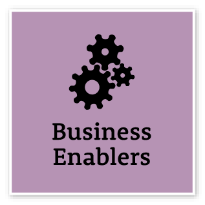 TechnologyUnderstand and use available technologies to maximise efficiencies and effectivenessTechnologyUnderstand and use available technologies to maximise efficiencies and effectivenessChampion the use of innovative technologies in the workplaceActively manage risk to ensure compliance with cyber security and acceptable use of technology policiesKeep up to date with emerging technologies and technology trends to understand how their application can support business outcomesSeek advice from appropriate subject-matter experts on using technologies to achieve business strategies and outcomesActively manage risk of breaches to appropriate records, information and knowledge management systems, protocols and policiesAdvanced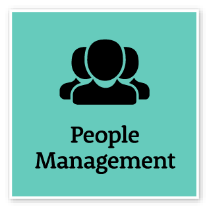 Manage and Develop PeopleEngage and motivate staff, and develop capability and potential in othersManage and Develop PeopleEngage and motivate staff, and develop capability and potential in othersCollaborate to set clear performance standards and deadlines in line with established performance development frameworksLook for ways to develop team capability and recognise and develop individual potentialBe constructive and build on strengths by giving timely and actionable feedbackIdentify and act on opportunities to provide coaching and mentoringRecognise performance issues that need to be addressed and work towards resolving issuesEffectively support and manage team members who are working flexibly and in various locationsCreate a safe environment where team members’ diverse backgrounds and cultures are considered and respectedConsider feedback on own management style and reflect on potential areas to improveIntermediateOptimise Business OutcomesManage people and resources effectively to achieve public valueOptimise Business OutcomesManage people and resources effectively to achieve public valueDevelop team and unit plans that consider team capabilities and strengthsPlan and monitor resource allocation effectively to achieve team and unit objectivesWhen planning resources, consider the attraction and retention of people of diverse cultures, backgrounds and experiencesEnsure that team members work with a good understanding of business principles as they apply to the public sector contextParticipate in wider organisational workforce planning to ensure that capable resources are availableIntermediateCOMPLEMENTARY CAPABILITIESCOMPLEMENTARY CAPABILITIESCOMPLEMENTARY CAPABILITIESCOMPLEMENTARY CAPABILITIESCOMPLEMENTARY CAPABILITIESCapability group/setsCapability nameDescriptionLevel Display Resilience and CourageDisplay Resilience and CourageBe open and honest, prepared to express your views, and willing to accept and commit to changeAdeptValue Diversity and InclusionValue Diversity and InclusionDemonstrate inclusive behaviour and show respect for diverse backgrounds, experiences and perspectivesAdeptCommit to Customer ServiceCommit to Customer ServiceProvide customer-focused services in line with public sector and organisational objectivesAdeptWork CollaborativelyWork CollaborativelyCollaborate with others and value their contributionAdeptDeliver ResultsDeliver ResultsAchieve results through the efficient use of resources and a commitment to quality outcomesAdeptDemonstrate AccountabilityDemonstrate AccountabilityBe proactive and responsible for own actions, and adhere to legislation, policy and guidelinesAdeptFinanceFinanceUnderstand and apply financial processes to achieve value for money and minimise financial riskAdeptProcurement and Contract ManagementProcurement and Contract ManagementUnderstand and apply procurement processes to ensure effective purchasing and contract performanceAdeptProject ManagementProject ManagementUnderstand and apply effective planning, coordination and control methodsAdeptInspire Direction and PurposeInspire Direction and PurposeCommunicate goals, priorities and vision, and recognise achievementsIntermediateManage Reform and ChangeManage Reform and ChangeSupport, promote and champion change, and assist others to engage with changeIntermediate